CNE desarrolla mapa interactivo que facilita consultas de la población sobre alertas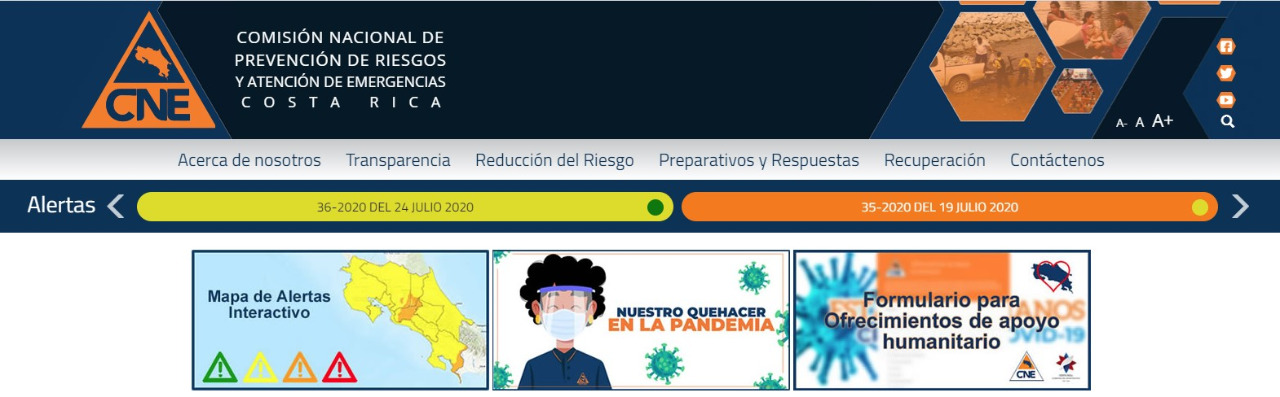 Las personas podrán consultar en tiempo real el estado de las alertas, la restricción vehicular, la regulación y la apertura de establecimientos.La herramienta permite consultar los estados de alerta de las provincias, cantones y distritos de todo el territorio nacionalLa herramienta está disponible para teléfonos inteligentes Android e IOS así como para computadoras.San José, lunes 01 de agosto, 2020. La Comisión Nacional de Prevención de Riesgos y Atención de Emergencias (CNE), pone a disposición una herramienta interactiva que le permite a la población tener información de las alertas y las medidas establecidas por el Gobierno, para aplanar la curva de contagio por COVID-19.Por medio de un mapa digital que estará disponible a partir de hoy en el sitio web https://cnecr.maps.arcgis.com/apps/webappviewer/index.html?id=bc6c709b4fbd4929a725cb93e0a79436 las personas podrán consultar en tiempo real el estado de las alertas, la restricción vehicular, la regulación y la apertura de establecimientos, entre otros. La búsqueda de la información se puede realizar de dos maneras, ubicándose sobre el mapa, o ingresando a la pestaña de consultas por nombre, en la cual se encontrarán los criterios de consulta por provincia, cantón o distrito.La herramienta permite consultar sobre los estados de alerta de las provincias, cantones y distritos de todo el territorio nacional, así como, conocer el estado de alerta del cantón en el que se encuentra la persona en tiempo real a partir de la ubicación brindada por el GPS.La CNE dispuso de un video tutorial el cual está disponible en el      canal oficial de You Tube CNE Costa Rica (https://www.youtube.com/watch?v=9L8MrZ2EVgI) para que las personas puedan contar con un elemento adicional que les permita orientarse en la navegación y búsqueda del mapa interactivo.Por otra parte, con el fin de ampliar información sobre las medidas de la restricción vehicular y la regulación de establecimientos, la herramienta redirecciona al micrositio https://sites.google.com/presidencia.go.cr/alertas habilitado por Casa Presidencial, en donde se encuentra una descripción detallada de estas medidasEl mapa estará disponible durante todo el día, y se actualizará cada vez que se determine un cambio en las alertas. CNE desarrolla mapa interactivo que facilita consultas de la población sobre alertasLas personas podrán consultar en tiempo real el estado de las alertas, la restricción vehicular, la regulación y la apertura de establecimientos.La herramienta permite consultar los estados de alerta de las provincias, cantones y distritos de todo el territorio nacionalLa herramienta está disponible para teléfonos inteligentes Android e IOS así como para computadoras.San José, lunes 01 de agosto, 2020. La Comisión Nacional de Prevención de Riesgos y Atención de Emergencias (CNE), pone a disposición una herramienta interactiva que le permite a la población tener información de las alertas y las medidas establecidas por el Gobierno, para aplanar la curva de contagio por COVID-19.Por medio de un mapa digital que estará disponible a partir de hoy en el sitio web https://cnecr.maps.arcgis.com/apps/webappviewer/index.html?id=bc6c709b4fbd4929a725cb93e0a79436 las personas podrán consultar en tiempo real el estado de las alertas, la restricción vehicular, la regulación y la apertura de establecimientos, entre otros. La búsqueda de la información se puede realizar de dos maneras, ubicándose sobre el mapa, o ingresando a la pestaña de consultas por nombre, en la cual se encontrarán los criterios de consulta por provincia, cantón o distrito.La herramienta permite consultar sobre los estados de alerta de las provincias, cantones y distritos de todo el territorio nacional, así como, conocer el estado de alerta del cantón en el que se encuentra la persona en tiempo real a partir de la ubicación brindada por el GPS.La CNE dispuso de un video tutorial el cual está disponible en el      canal oficial de You Tube CNE Costa Rica (https://www.youtube.com/watch?v=9L8MrZ2EVgI) para que las personas puedan contar con un elemento adicional que les permita orientarse en la navegación y búsqueda del mapa interactivo.Por otra parte, con el fin de ampliar información sobre las medidas de la restricción vehicular y la regulación de establecimientos, la herramienta redirecciona al micrositio https://sites.google.com/presidencia.go.cr/alertas habilitado por Casa Presidencial, en donde se encuentra una descripción detallada de estas medidasEl mapa estará disponible durante todo el día, y se actualizará cada vez que se determine un cambio en las alertas. CNE desarrolla mapa interactivo que facilita consultas de la población sobre alertasLas personas podrán consultar en tiempo real el estado de las alertas, la restricción vehicular, la regulación y la apertura de establecimientos.La herramienta permite consultar los estados de alerta de las provincias, cantones y distritos de todo el territorio nacionalLa herramienta está disponible para teléfonos inteligentes Android e IOS así como para computadoras.San José, lunes 01 de agosto, 2020. La Comisión Nacional de Prevención de Riesgos y Atención de Emergencias (CNE), pone a disposición una herramienta interactiva que le permite a la población tener información de las alertas y las medidas establecidas por el Gobierno, para aplanar la curva de contagio por COVID-19.Por medio de un mapa digital que estará disponible a partir de hoy en el sitio web https://cnecr.maps.arcgis.com/apps/webappviewer/index.html?id=bc6c709b4fbd4929a725cb93e0a79436 las personas podrán consultar en tiempo real el estado de las alertas, la restricción vehicular, la regulación y la apertura de establecimientos, entre otros. La búsqueda de la información se puede realizar de dos maneras, ubicándose sobre el mapa, o ingresando a la pestaña de consultas por nombre, en la cual se encontrarán los criterios de consulta por provincia, cantón o distrito.La herramienta permite consultar sobre los estados de alerta de las provincias, cantones y distritos de todo el territorio nacional, así como, conocer el estado de alerta del cantón en el que se encuentra la persona en tiempo real a partir de la ubicación brindada por el GPS.La CNE dispuso de un video tutorial el cual está disponible en el      canal oficial de You Tube CNE Costa Rica (https://www.youtube.com/watch?v=9L8MrZ2EVgI) para que las personas puedan contar con un elemento adicional que les permita orientarse en la navegación y búsqueda del mapa interactivo.Por otra parte, con el fin de ampliar información sobre las medidas de la restricción vehicular y la regulación de establecimientos, la herramienta redirecciona al micrositio https://sites.google.com/presidencia.go.cr/alertas habilitado por Casa Presidencial, en donde se encuentra una descripción detallada de estas medidasEl mapa estará disponible durante todo el día, y se actualizará cada vez que se determine un cambio en las alertas. CNE desarrolla mapa interactivo que facilita consultas de la población sobre alertasLas personas podrán consultar en tiempo real el estado de las alertas, la restricción vehicular, la regulación y la apertura de establecimientos.La herramienta permite consultar los estados de alerta de las provincias, cantones y distritos de todo el territorio nacionalLa herramienta está disponible para teléfonos inteligentes Android e IOS así como para computadoras.San José, lunes 01 de agosto, 2020. La Comisión Nacional de Prevención de Riesgos y Atención de Emergencias (CNE), pone a disposición una herramienta interactiva que le permite a la población tener información de las alertas y las medidas establecidas por el Gobierno, para aplanar la curva de contagio por COVID-19.Por medio de un mapa digital que estará disponible a partir de hoy en el sitio web https://cnecr.maps.arcgis.com/apps/webappviewer/index.html?id=bc6c709b4fbd4929a725cb93e0a79436 las personas podrán consultar en tiempo real el estado de las alertas, la restricción vehicular, la regulación y la apertura de establecimientos, entre otros. La búsqueda de la información se puede realizar de dos maneras, ubicándose sobre el mapa, o ingresando a la pestaña de consultas por nombre, en la cual se encontrarán los criterios de consulta por provincia, cantón o distrito.La herramienta permite consultar sobre los estados de alerta de las provincias, cantones y distritos de todo el territorio nacional, así como, conocer el estado de alerta del cantón en el que se encuentra la persona en tiempo real a partir de la ubicación brindada por el GPS.La CNE dispuso de un video tutorial el cual está disponible en el      canal oficial de You Tube CNE Costa Rica (https://www.youtube.com/watch?v=9L8MrZ2EVgI) para que las personas puedan contar con un elemento adicional que les permita orientarse en la navegación y búsqueda del mapa interactivo.Por otra parte, con el fin de ampliar información sobre las medidas de la restricción vehicular y la regulación de establecimientos, la herramienta redirecciona al micrositio https://sites.google.com/presidencia.go.cr/alertas habilitado por Casa Presidencial, en donde se encuentra una descripción detallada de estas medidasEl mapa estará disponible durante todo el día, y se actualizará cada vez que se determine un cambio en las alertas. 